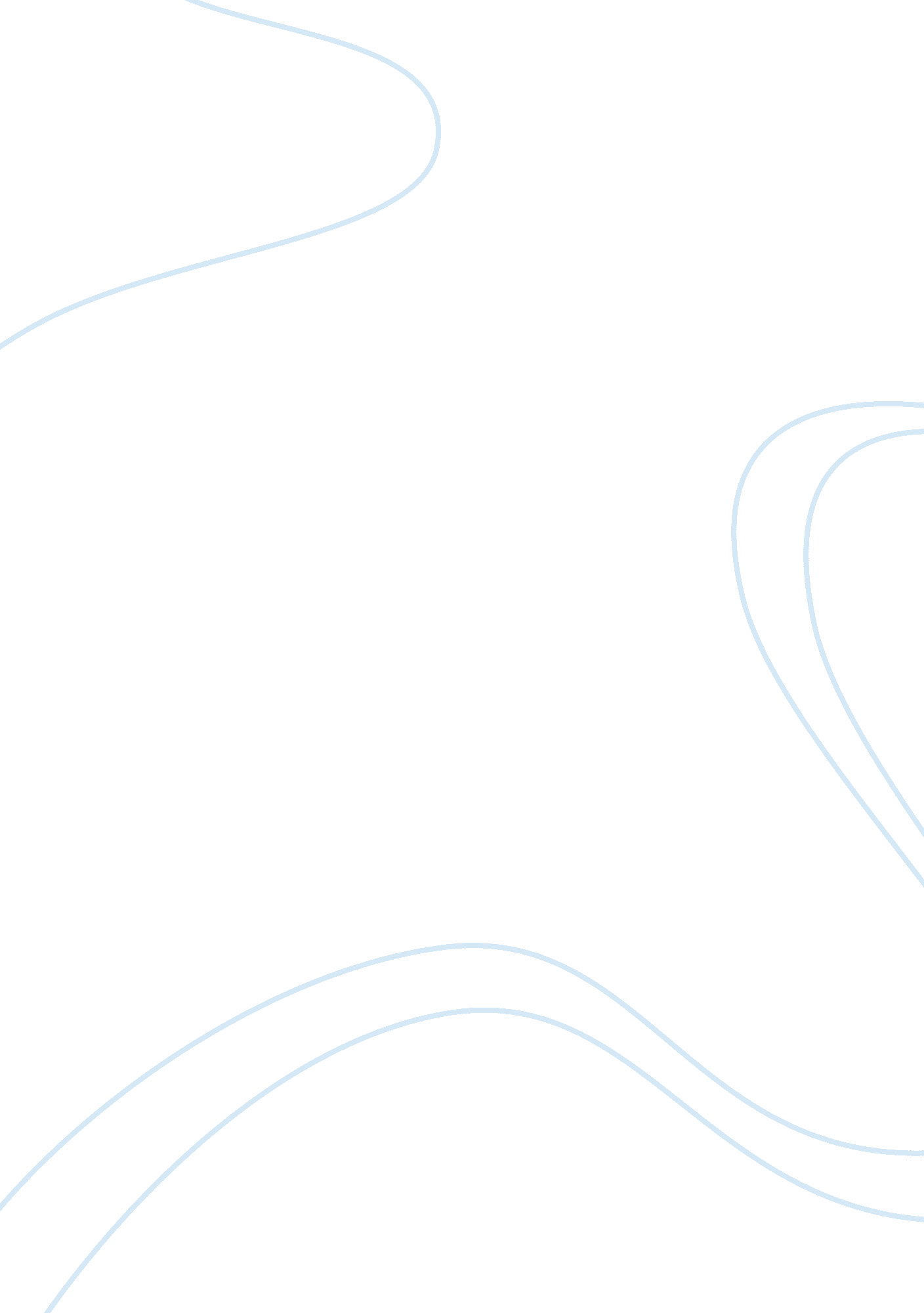 Sethusamudram project essay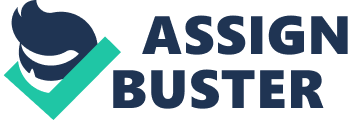 India has a peninsular coast of about 7, 517km length stretches from the state of Gujarat in West Coast to the state of West Bengal in East Coast and it also includes Andaman and Nicobar islands. India has 12 major ports which include Khandla, Mumbai, JNPT, Mormugao, New Mangalore, Cochin in West Coast and Tuticorin, Chennai, Ennore, Visakhapatnam, Paradeep and Kolkata and also about 183 non major ports. Coast of India does not have a continuous navigation channel connecting the east and west coasts. Currently the ships coming from west coast nd countries like Pakistan, Dubai and other western countries with the destination in east coast and also other countries like Bangladesh, China and also the ships of Indian naw and Coast guards have to navigate around Srilankan Coast resulting in increase of travel distance, time and also the cost. This is due to the presence of shallow region known as Adam’s bridge, located southeast of Rameshwaram which connects the Talimannar Coast of Srilanka. A number of proposals were considered from 1860 to 2001 to cut a ship canal called Sethusamudram Canal through the Rameshwaram connecting the Gulf of Mannar with the Palk Bay. This project will develop a continuous navigable route around the Indian coast within its territorial region. 